QQQ – Further Mechanics 1 - Chapter 1 – 
Impulse and Momentum (v1)Total Marks: 26
(26 = Platinum, 23 = Gold, 20 = Silver, 17 = Bronze)1. 	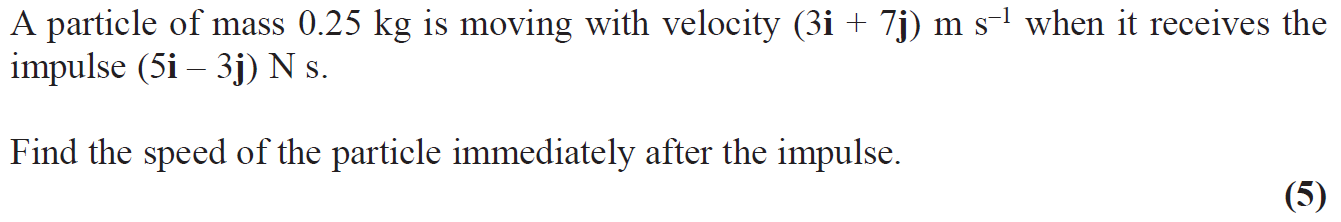 2. 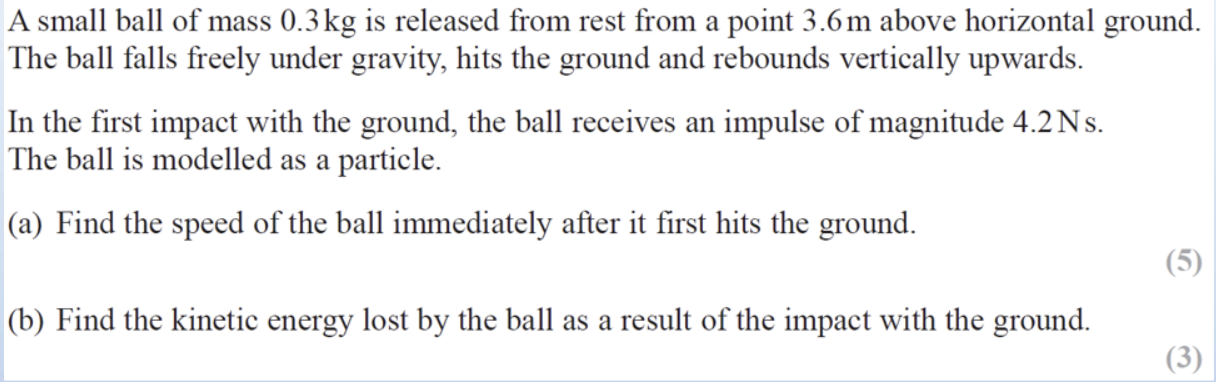 3. 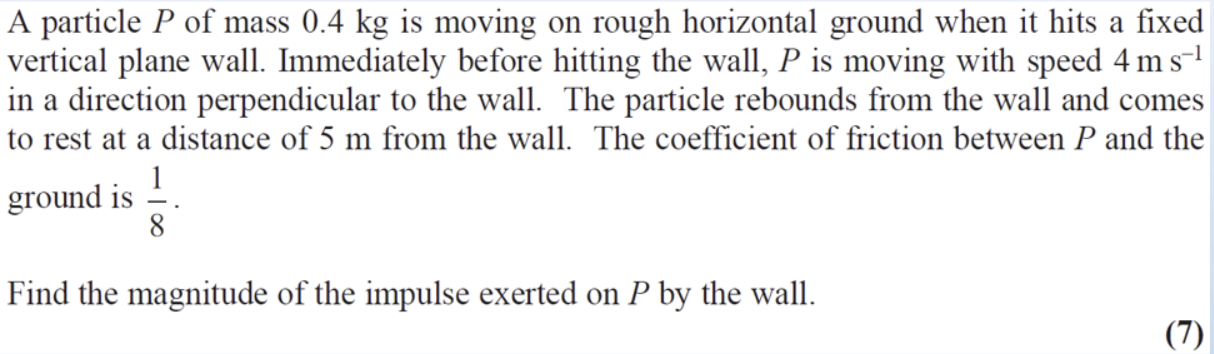 4.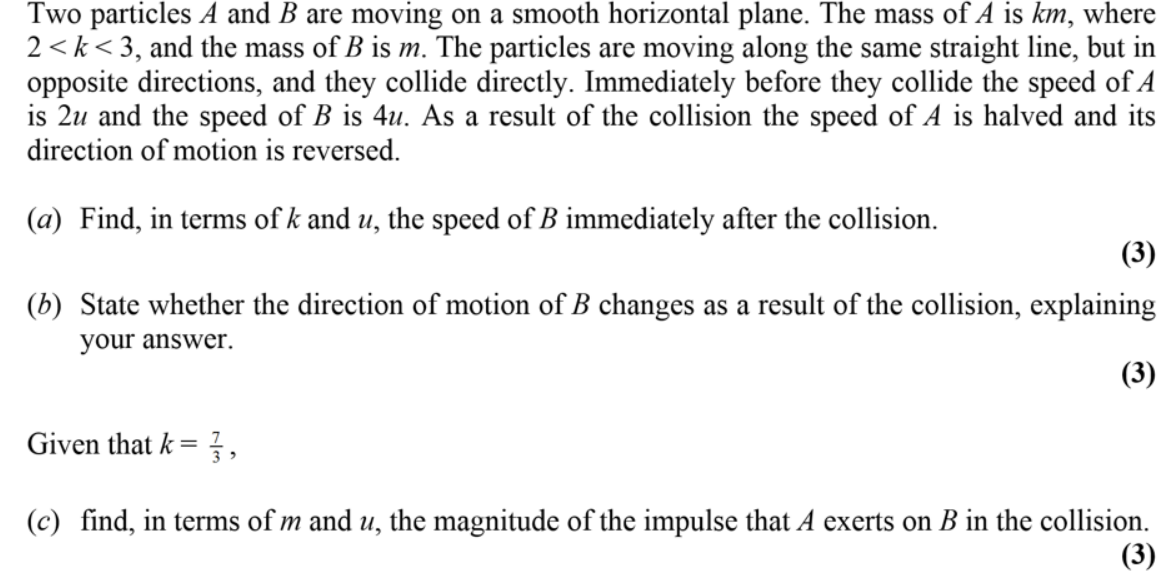 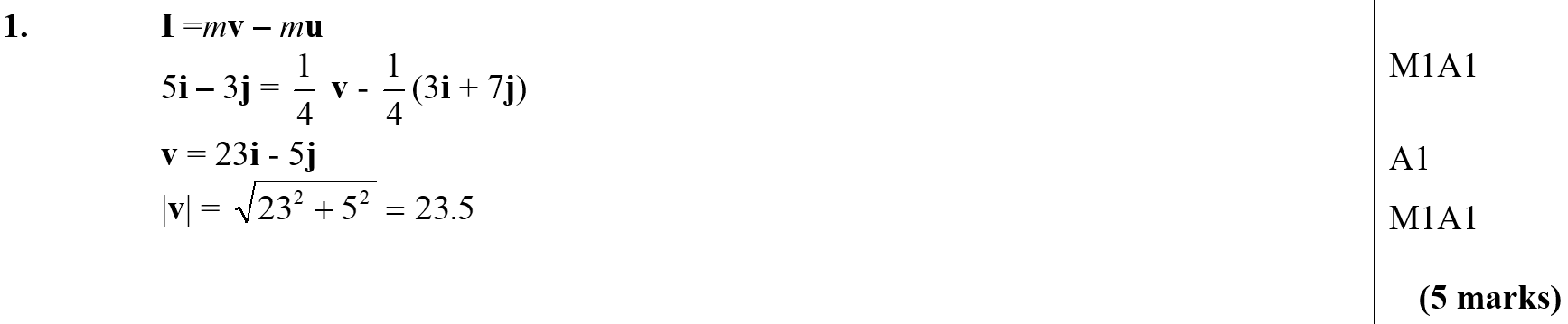 2.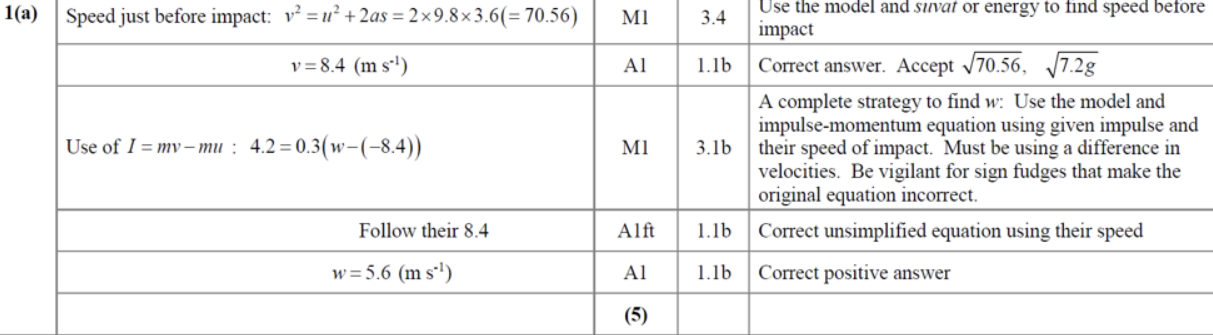 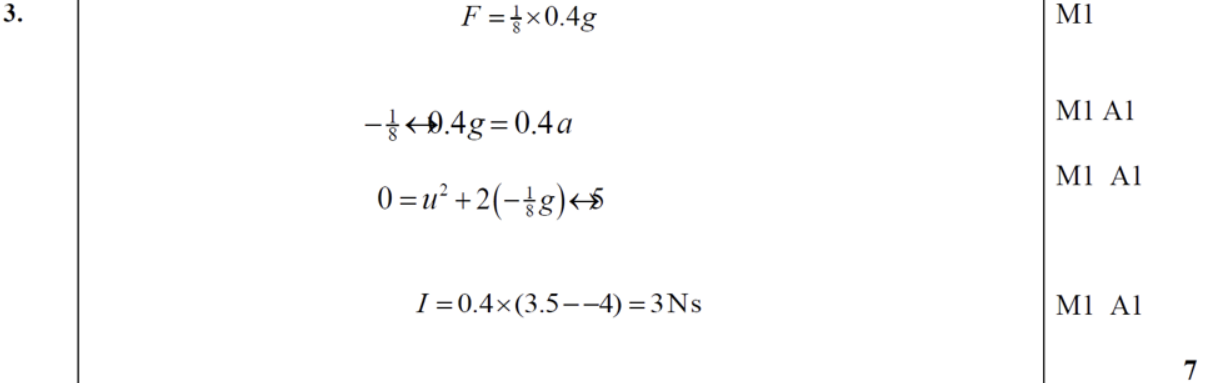 4. 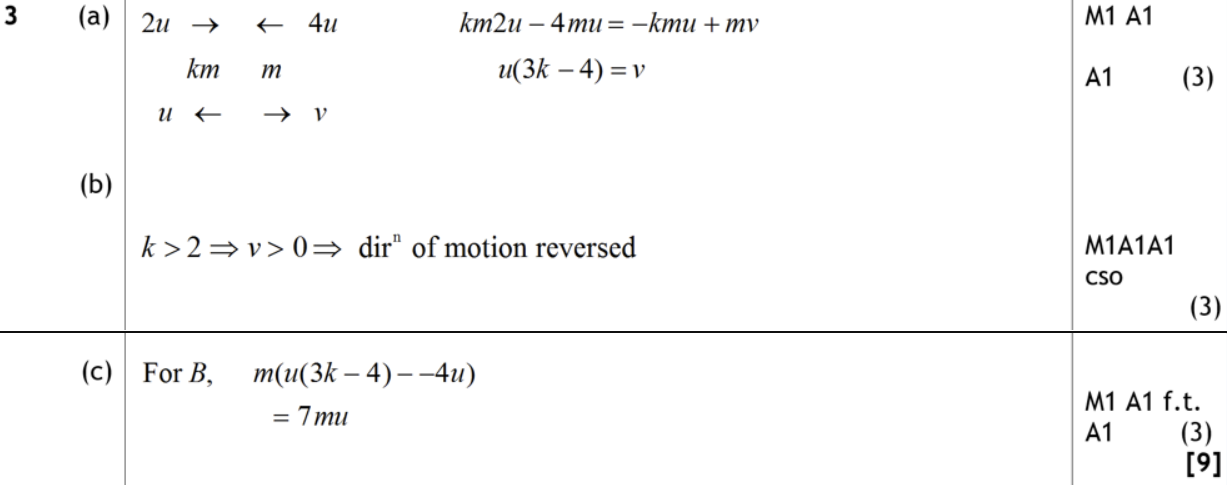 